PLANNING & ZONING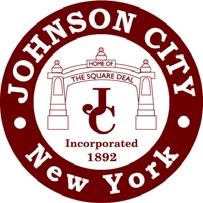 APPLICATIONVillage of Johnson City60 Lester Avenue • Johnson City, NY 13790 PROPERTY INFORMATIONProperty Location:  			 Tax Map #:		Zoning District:   			 Code Reference(s): 				 239 Review Required: Y / N	If yes, date Submitted to Broome County:  				 Public Hearing Required: Y / N If yes, date & by whom:  				APPLICANT INFORMATIONApplicant:		 Applicant’s Address:  		Applicant’s Phone #’s:   Home	Work	Cell	 Applicant’s E-Mail Address:   			PROPERTY OWNER INFORMATION (if different from the applicant)Property Owner:   	 Owner’s Address:   	Owner’s Phone #’s:   Home	Work	Cell		 Owner’s E-Mail Address:   			ARCHITECT/ENGINEER INFORMATIONArchitect/Engineer:		 Address:   		Phone #’s: Office 	Cell 					Fax ______________________________ E-Mail Address:   	                                                                     DESCRIPTION OF PROPOSED ACTION - DETAILED SITE PLAN MUST ACCOMPANY THIS APPLICATION(See attached Narrative & Site Plan Requirements)Purpose/Brief Description of proposed action:  	    ______________________________________________________________________________   ______________________________________________________________________________   ______________________________________________________________________________   ______________________________________________________________________________PROJECT/BUSINESS DETAILS (Check all that apply):Sale of Alcohol and/or Alcohol-Related ProductsSale of Tobacco and/or Tobacco-Related Products (i.e., pipes, papers)Sale of Cannabinoid and/or Cannabinoid-Related Products (i.e., foods containing cannabinoid, pipes)Sale of Marijuana and/or Marijuana-Related Products (i.e., foods containing marijuana, pipes, papers)SUPPORTING DOCUMENTATION INCLUDED (Check all that apply):Application Fee – Cash or check made payable to the Village of Johnson City.Written Narrative describing the proposed actionDetailed Site PlanWritten consent from the property owner if different from the applicantCompleted SEQR EAFOther Documents - Please provide 1 copy of any special agreements, easements, restrictions, conveyances or covenants governing the property.The undersigned being duly sworn, deposes and says that he/she is the owner/applicant or the authorized agent of the owner/applicant and that everything contained in this application is a true statement and representation of the proposal and that permission is herewith granted for inspections of the property by the Village Departments, Village Board, Planning Board and Zoning Board of Appeals members.Sworn to this	day of	, 20          Signature (Owner/Applicant)DEVELOPER’S CLAUSEOn behalf of	(Developer-Applicant), we hereby certify and agree that the submitted plans meet all the requirements and specifications described in Article 63 (Site Plan), and any other applicable sections of the Village of Johnson City Code. Notwithstanding any notes, provisions or specifications in the plans, we agree on behalf of the Developer-Applicant that Village of Johnson City Code specifications shall take precedence over any such notes, provisions or specifications which may be inconsistent with and/or not in conformance with the Village of Johnson City Code specifications. We further agree that in the event of any inconsistency or ambiguity between the notes, provisions or specifications on the final plans and the Village of Johnson City Code, that in all cases the Village of Johnson City Code specifications shall be controlling with respect to the work, materials or other requirements.Signature of Developer          Signature of Developer’s Engineer or Design Professional